Morpeth ASC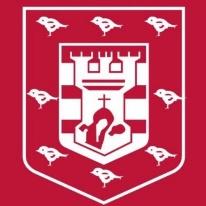 Competitive 1Aims & Objectives• Increase the number of Morpeth ASC swimmers attending licensed competitions• Develop swimmers who are technically legal & efficient in all 4 strokes, starts, turns and finishes and relay takeovers• Teach basic stroke efficiency in all 4 strokes• Complete a very small amount of ‘endurance training’ that is technique and skill focused; often to be completed as ‘kick set’• Complete Competitive Start Award• Educate swimmers around training etiquette, including how to follow basic sets, sessions & using pace clock• Introduce a basic Parent Education program • Completion of Swim England Club Award 3 & 4• Develop a squad of swimmers who are enthusiastic and committed to swimming as a competitive sport